08.07.2022Ул. К. Маркса, 68, устранение забоя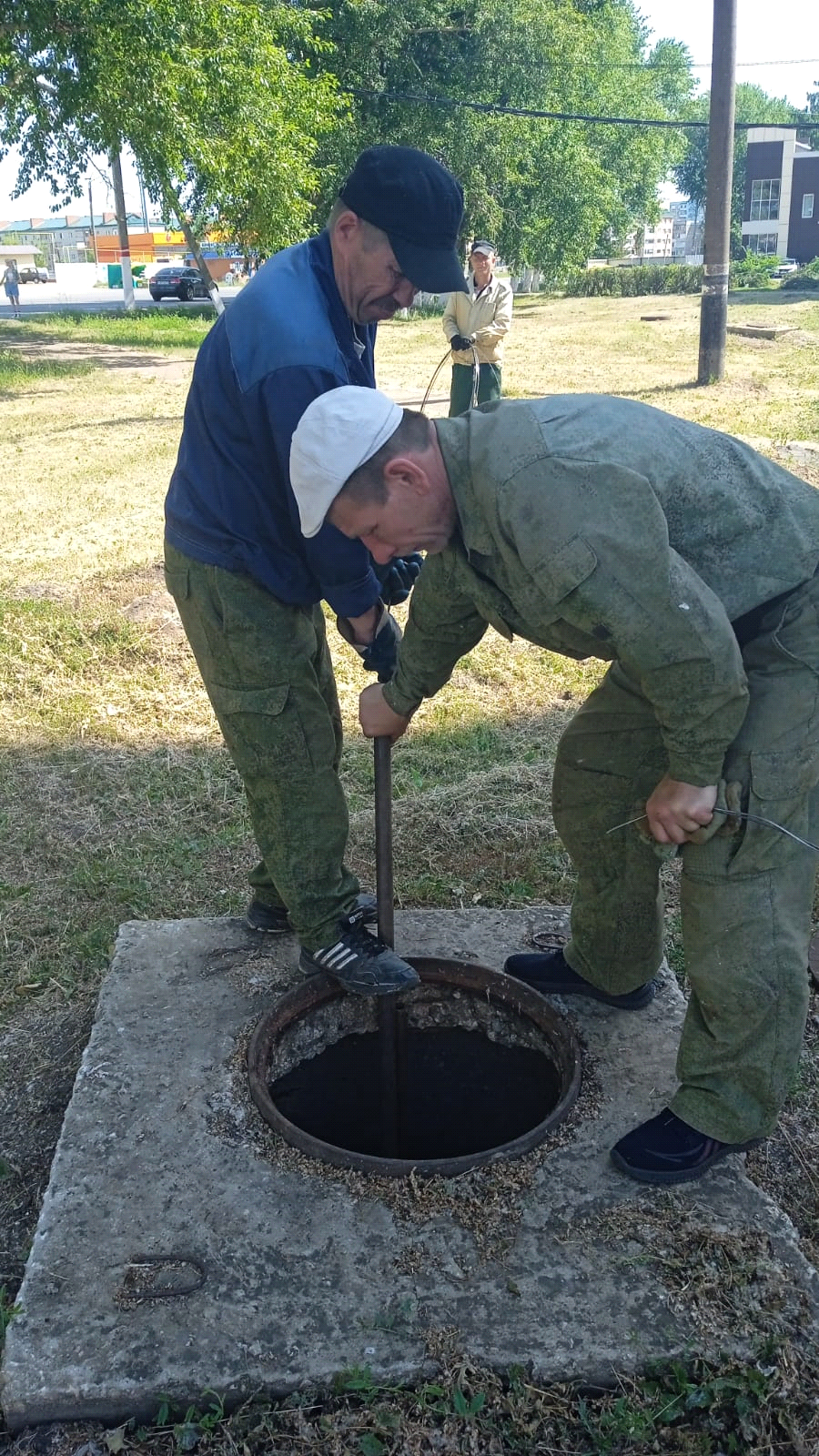 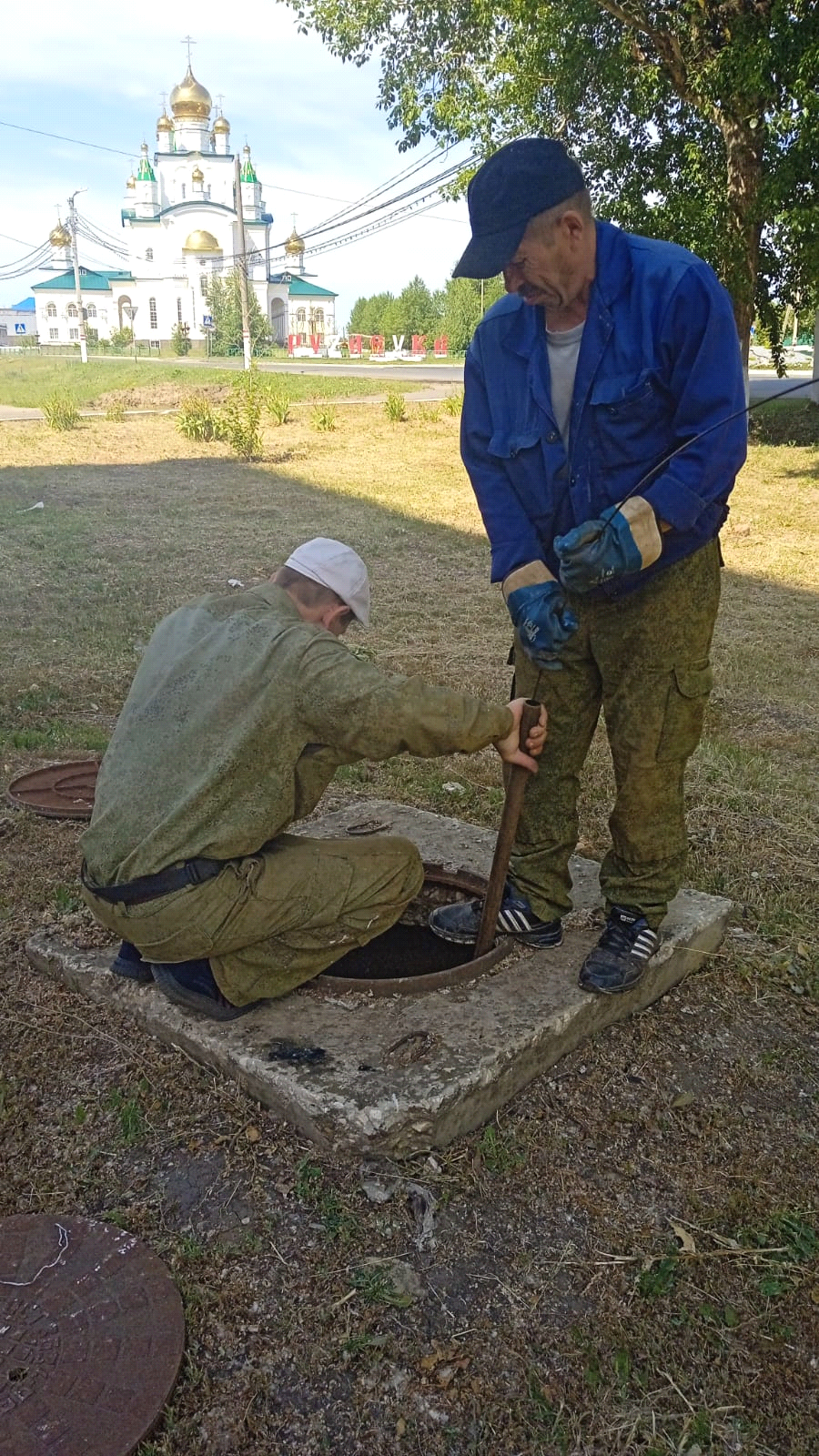 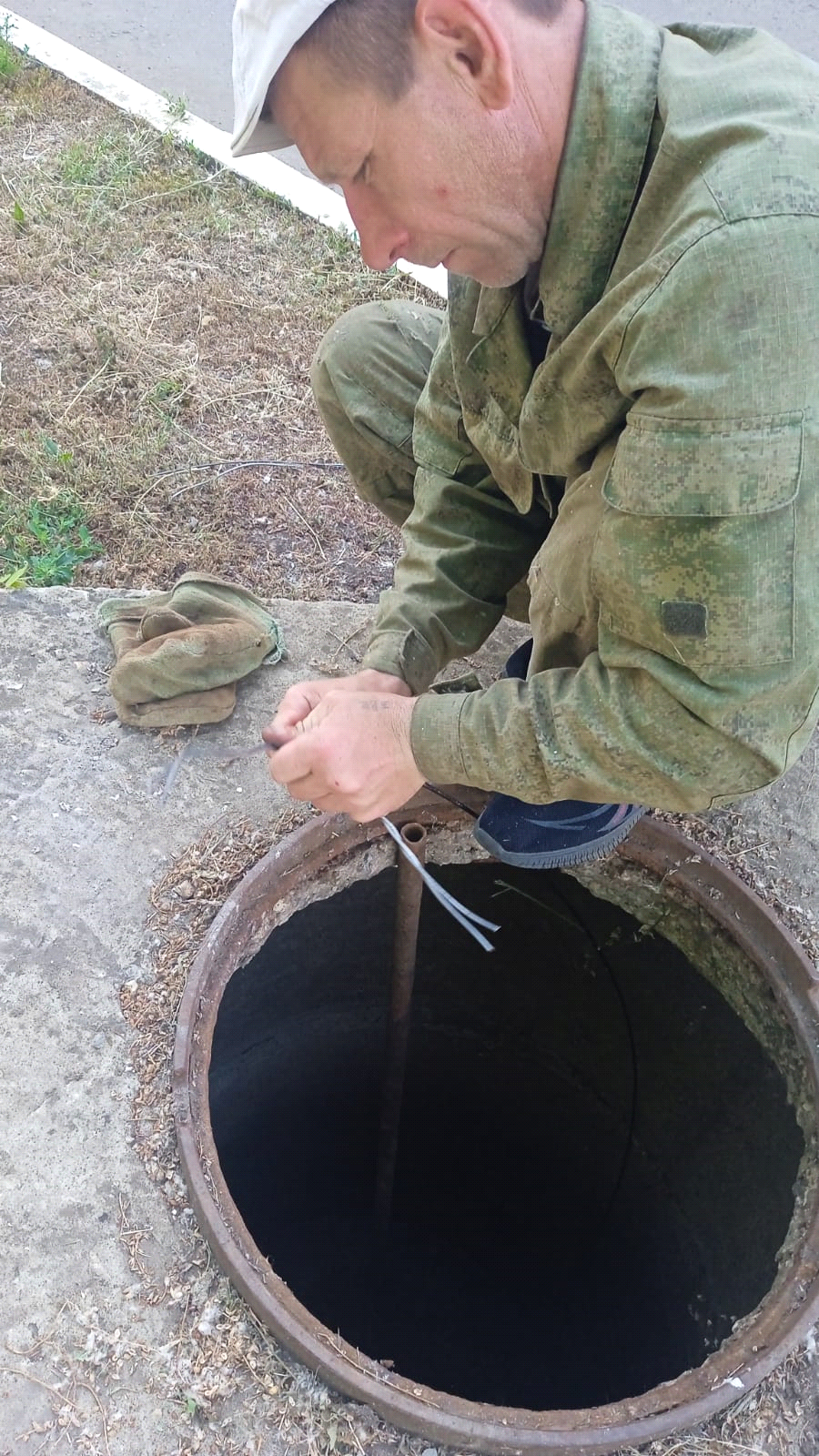 